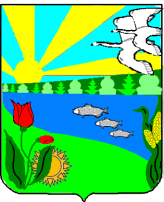 Волгоградская областьПесковатское сельское поселение Городищенского муниципального районах.Песковатка Городищенского муниципального района Волгоградской области тел. (268) 4-11-17ПОСТАНОВЛЕНИЕот 19.05.2022 г.                                                                                № 28О внесении изменений в административный регламент предоставления муниципальной услуги «Выдача ордеров на проведение земляных работ на территории Песковатского сельского поселения Городищенского муниципального района Волгоградской области», утверждённый Постановлением администрации Песковатского сельского поселения от 19.05.2017г № 46           В соответствии с постановлением Администрации Волгоградской области от 11.12.2021 № 678-п «О признании утратившим силу постановления Администрации Волгоградской области от 09 ноября 2015 г. № 664-п «О государственной информационной системе «Портал государственных и муниципальных услуг (функций) Волгоградской области», Уставом Песковатского сельского поселения Городищенского муниципального района Волгоградской области, администрация Песковатского сельского поселения Городищенского муниципального района Волгоградской областиПОСТАНОВЛЯЕТ:   1. Внести следующие изменения в административный регламент предоставления муниципальной услуги «Выдача ордеров на проведение земляных работ на территории Песковатского сельского поселения Городищенского муниципального района Волгоградской области», утверждённый Постановлением администрации Песковатского сельского поселения от 19.05.2017г № 46 в редакции от 10.12.2018г. № 461.1. В пункте 1.3.1. слова «в информационной системе "Портал государственных и муниципальных услуг (функций) Волгоградской области" (далее - Региональный портал)» исключить; 1.2. В пунктах 1.3.5, 2.6.3, 2.12.2, в абзаце 3 пункта 2.14.1, 2.15.1, в абзаце 2 пункта 3.3.1, 5.23, в абзаце 4 пункта 5.2.7 слова «регионального портала» исключить; Глава Песковатского  сельского поселения                                                              А.А.Торшин